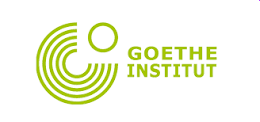 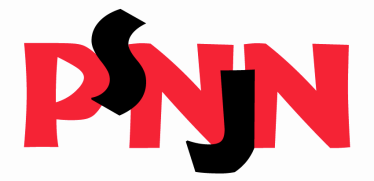 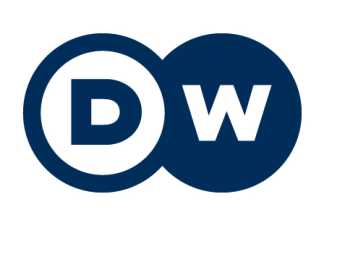 „Lust auf Lesen? – III Ogólnopolski Konkurs Języka Niemieckiego Polskiego Stowarzyszenia Nauczycieli Języka NiemieckiegoEtap ogólnopolski (A1-A2) – 23 maja 2020KLUCZ ROZWIĄZAŃ Zadanie 1 Za każdą poprawną odpowiedź można otrzymać 1 punkt. (maks. 10 pkt)Zadanie 2Za każdą poprawną odpowiedź można otrzymać 1 punkt. (maks. 10 pkt)Zadanie 3Za każdą poprawną odpowiedź można otrzymać 1 punkt. (maks. 10 pkt)Zadanie 4Za każdą poprawną odpowiedź można otrzymać 1 punkt. (maks. 7 pkt)Zadanie 5Za każdą poprawną odpowiedź (7 czasowników) można otrzymać 1 punkt. (maks. 7 pkt)Zadanie 6Za każdą poprawną odpowiedź można otrzymać 2 punkty. (maks. 12 pkt)Uwaga! Za każdy błąd gramatyczny lub ortograficzny odejmujemy 0,5 punktu.	6.1. Der Berliner Zoo existiert seit 1844.6.2. Der berühmte Eisbär heißt Knut.6.3. Reiche Berliner unterstützen den Zoo seit 1870 finanziell.6.4. Der Buchautor über den Berliner Zoo heißt Clemens Maier-Wolthausen.6.5. Der Tiergarten hatte nach dem Krieg 91 Tiere.6.6. In den Berliner Zoo kommen jährlich 5 Millionen Besucher.Zadanie 7Za każdą poprawną odpowiedź można otrzymać 1 punkt. (maks. 14 pkt)RF1.1.X1.2.X1.3.X1.4.X1.5.X1.6.X1.7.X1.8.X1.9.X1.10.XWer hat das gesagt?2.1.Sprecher2.2.Sprecher2.3.Sprecher2.4.Graziano Ruggeri2.5.David2.6.Nina2.7.Marcel Offermann2.8.Sprecher2.9.Nina 2.10.Nina3.1.3.2.3.3.3.4.3.5.3.6.3.7.3.8.3.9.3.10.BABCACBACA4.1.4.2.4.3.4.4.4.5.4.6.4.7.AABCBAB5.1.aussterben5.2.leiten5.3.--------------5.4.anschauen5.5.anfassen5.6.--------------5.7.ausprobieren5.8.schließen5.9.einkaufen8.1.8.2.8.3.8.4.8.5.8.6.8.7.8.8.8.9.8.10.8.11.8.12.8.13.8.14.BCDBBACBDAABBA